 Choice Based Credit System (CBCS)      w.e.f. 2017-18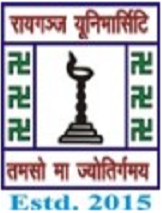 UNDERGRADUATE PROGRAMME (Honours)SYLLABUS OF COURSES TO BE OFFEREDCore Courses, Elective Courses & Ability Enhancement CoursesCHOICE BASED CREDIT SYSTEM (CBCS):The CBCS provides an opportunity for the students to choose courses from the prescribed courses comprising core, elective/minor or skill based courses. The courses can be evaluated following the grading system, which is considered to be better than the conventional marks system. Therefore, it is necessary to introduce uniform grading system in the entire higher education in India. This will benefit the students to move across institutions within India to begin with and across countries. The uniform grading system will also enable potential employers in assessing the performance of the candidates. In order to bring uniformity in evaluation system and computation of the Cumulative Grade Point Average (CGPA) based on student’s performance in examinations, the UGC has formulated the guidelines to be followed.Outline of Choice Based Credit System:1. Core Course: A course, which should compulsorily be studied by a candidate as a core requirement is termed as a Core course.2. Elective Course: Generally a course which can be chosen from a pool of courses and which may be very specific or specialized or advanced or supportive to the discipline/ subject of study or which provides an extended scope or which enables an exposure to some other discipline/subject/domain or nurtures the candidate’s proficiency/skill is called an Elective Course.2.1 Discipline Specific Elective (DSE) Course: Elective courses may be offered by the main discipline/subject of study is referred to as Discipline Specific Elective. The University/Institute may also offer discipline related Elective courses of interdisciplinary nature (to be offered by main discipline/subject of study).2.2 Dissertation/Project: An elective course designed to acquire special/advanced knowledge, such as supplement study/support study to a project work, and a candidate studies such a course on his own with an advisory support by a teacher/faculty member is called dissertation/project.2.3 Generic Elective (GE) Course: An elective course chosen generally from an unrelated discipline/subject, with an intention to seek exposure is called a Generic Elective.P.S.: A core course offered in a discipline/subject may be treated as an elective by other discipline/subject and vice versa and such electives may also be referred to as Generic Elective.3. Ability Enhancement Courses (AEC)/Competency Improvement Courses/Skill Development Courses/Foundation Course: The Ability Enhancement (AE) Courses may be of two kinds: AE Compulsory Course (AECC) and AE Elective Course (AEEC). “AECC” courses are the courses based upon the content that leads to Knowledge enhancement. They ((i) Environmental Science, (ii) English/MIL Communication) are mandatory for all disciplines. AEEC courses are value-based and/or skill-based and are aimed at providing hands-on-training, competencies, skills, etc.3.1 AE Compulsory Course (AECC): Environmental Science, English Communication/MIL Communication.3.2 AE Elective Course (AEEC): These courses may be chosen from a pool of courses designed to provide value-based and/or skill-based instruction.Details of courses under B.A (Honors), PhilosophyCourse								 *CreditsTheory + Tutorial=================================================================I. Core Course(14 Papers)							 		14X5=70Core Course Theory  / Tutorial*(14 Papers) 										14X1=14II. Elective Course(8 Papers)A.1. Discipline Specific Elective 						4X5=20(4 Papers)A.2. Discipline Specific Elective Tutorial* 									4X1=4(4 Papers)B.1. Generic Elective/Interdisciplinary 								4X5=20(4 Papers)B.2. Generic Elective Tutorial* 									4X1=4(4 Papers)■ Optional Dissertation or project work in place of one Discipline Specific Elective paper (6 credits) in 6th Semester III. Ability Enhancement Courses1. Ability Enhancement Compulsory(2 Papers of 2 credit each) 							4+2=6Environmental StudiesEnglish/MIL Communication2. Ability Enhancement Elective (Skill Based)(Minimum 2) 									2 X 2=4(2 Papers of 2 credit each)_________________ _________________Total credit 			 140SCHEME FOR CHOCE BASED CREDIT SYSTEMB.A. (Honours), PhilosophyCHOICE BASED CREDIT SYSTEMB.A. (HONS.) PHILOSOPHYLIST OF PAPERS AND COURSES.A. CORE COURSE (14 PAPERS)SEMESTER – IPHIL(H) C 101-PAPER- I – INDIAN PHILOSOPHY  (NASTIKA) PHIL(H) C 102-PAPER –II- INDIAN PHILOSOPHY (ASTIKA)SEMESTER – IIPHIL(H) C 201-PAPER –III- LOGICPHIL(H) C 202 - PAPER-IV- GREEK PHILOSOPHYSEMESTER – IIIPHIL(H) C 301-PAPER-V- ETHICS (INDIAN & WESTERN) PHIL(H) C 302 -PAPER-VI- TARKA SAMGRAHA WITH DIPIKA- ANNAM BHATTA (BUDDHI KHANDA)PHIL(H) C 303- PAPER -VII- WESTERN PHILOSOPHY (Descartes  to Kant)SEMESTER – IVPHIL(H) C 401- PAPER –VIII- SOCIAL AND POLITICAL PHILOSOPHY (INDIAN and WESTERN)PHIL(H) C 402 -PAPER- IX- APPLIED ETHICSPHIL(H) C 403 -PAPER-X- TRUTH-FUNCTIONAL LOGIC: PROPOSITIONAL AND PREDICATESEMESTER – VPHIL(H) C 501- PAPER- XI- PHILOSOPHY OF RELIGION (INDIAN) PHIL(H) C 502- PAPER- XII- PHILOSOPHY OF RELIGION (WESTERN)SEMESTER – VI	PHIL(H) C 601-PAPER-XIII-  LOGIC PHIL(H) C 602-PAPER-XIV-  SOCIAL AND PRACTICAL PHILOSOPHY         B : DISCIPLINE SPECIFIC ELECTIVE-4 (DSE) SUBJECT CENTRIC(ANY FOUR)1. PHILOSOPHY OF MIND2. INDIAN MATERIALISM3. BHAGAVAD GITA4. PHILOSOPHY OF SCIENCE 5. ANALYTIC PHILOSOPHY6. VIVEKANANDA RELIGION7. BIO-ETHICS8.  FEMINISM C: GENEREIC ELECTIVE (GE)– 4 (INTER DISCIPLINENARY)1. INDIAN PHILOSOPHY (NASTIKA) 2. INDIAN PHILOSOPHY ( ASTIKA )3. THEORIES OF THE ORIGIN OF KNOWLEDGE: RATIONALISM, EMPIRICISM & KANT’S CRITICAL THEORY4. LOGIC D: SKILL ENHANCEMENT COURSE (SEC) -21. CRITICAL THINKING2. VALUE BASED EDUCATION3. ENVIRONMENTAL EDUCATION4. EDUCATIONAL PSYCHOLOGY                       CHOICE BASED CREDIT SYSTEMDEPARTMENT OF PHILOSOPHYB.A. (HONS.) (CORE COURSE)PHIL (H) C 101: INDIAN PHILOSOPHY( NASTIKA)UNIT I1. Introduction to Indian Philosophy2. Common Features of Indian Philosophical Schools3. The Upanisads: doctrine of the self and critique of ritualUNIT II1. Cārvāka: Metaphysics and Epistemology2. Early Buddhism: Four Noble Truths and Doctrine of Dependent Origination (Pratītyasamutpāda)3. Jainism: Anekāntavāda and SyādvādaRecommended Readings:• Chakravarty, Nilima (1992), Indian Philosophy: The Path Finder's and System Builders, New Delhi: Allied Publishers.• Chatterjee, S.C. (2008), Nyāya Theory of Knowledge, Delhi, Bharatiya Kala Prakashan.• Chatterjee, S.C. & D.M. Datta (1984), An Introduction to Indian Philosophy, reprint, University of Calcutta.• Dasgupta, S.N. (2004), A History of Indian Philosophy, vol.1, Delhi, Motilal Banarasidass Publishers, Pvt. Ltd.• Hiriyana, M: (1951), Outlines of Indian Philosophy, London: Allen & Unwin.• Mohanty, J.N. (1992), Reason and Tradition in Indian Thought, Oxford, Clarendon Press.• Organ, Troy Wilson. (1964), The Self in Indian Philosophy, London, Mouton & Co.• Radhakrishnan, S. (1929), Indian Philosophy, Volume 1, Muirhead Library of Philosophy, 2nd edition, London: George Allen and Unwin. • Radhakrishnan, S. Moore, (1967) CA, A Sourcebook in Indian Philosophy, Princeton.• Raju, P.T. (1985) Structural Depths of Indian Thought, NY Albany: State University of New York Press.• Sharma, C.D. (2003) Critical Survey of Indian Philosophy, Delhi: Motilal Banarsidass• Shastri, Haridatta, Bhartiya Darshan Ka Itihas.(Hindi)• Upadhaya, Baldeva. Bhartiya Darshan (Hindi), Banaras.PHIL (H) C 102 : INDIAN PHILOSOPHY (ASTIKA)UNIT I1. Nyāya-Vaiśeṣika and Mīmāṃsā on the Nature of Knowledge2. Sāṃkhya: Prakṛti and Puruṣa, Theory of Evolution3. Asatkāryavāda and Satkāryavāda DebateUNIT II1. Advaita Vedānta of Śaṃkara: Nature of Brahman and Māyā2. Viśiṣṭādvaita of Rāmānuja: Nature of Brahman and Refutation of MāyāRecommended Readings:• Chakravarty, Nilima (1992), Indian Philosophy: The Path Finder's and System Builders, New Delhi: Allied Publishers.• Chatterjee, S.C. (2008), Nyāya Theory of Knowledge, Delhi, Bharatiya Kala Prakashan.• Chatterjee, S.C. & D.M. Datta (1984), An Introduction to Indian Philosophy, reprint, University of Calcutta.• Dasgupta, S.N. (2004), A History of Indian Philosophy, vol.1, Delhi, Motilal Banarasidass Publishers, Pvt. Ltd.• Hiriyana, M: (1951), Outlines of Indian Philosophy, London: Allen & Unwin.• Mohanty, J.N. (1992), Reason and Tradition in Indian Thought, Oxford, Clarendon Press.• Organ, Troy Wilson. (1964), The Self in Indian Philosophy, London, Mouton & Co.• Pandey, Sangam Lal (1983), Pre-Śaṃkara Advaita Philosophy, 2nd edition, Allahabad: Darsan Peeth. • Radhakrishnan, S. (1929), Indian Philosophy, Volume 1, Muirhead Library of Philosophy, 2nd edition, London: George Allen and Unwin. • Radhakrishnan, S. Moore, (1967) CA, A Sourcebook in Indian Philosophy, Princeton.• Raju, P.T. (1985) Structural Depths of Indian Thought, NY Albany: State University of New York Press.• Sharma, C.D. (2003) Critical Survey of Indian Philosophy, Delhi: Motilal Banarsidass• Shastri, Haridatta, Bhartiya Darshan Ka Itihas.(Hindi)• Upadhaya, Baldeva. Bhartiya Darshan (Hindi), Banaras.*******CHOICE BASED CREDIT SYSTEMDEPARTMENT OF PHILOSOPHYB.A. (HONS.) (CORE COURSE)PHIL (H) C 201: Paper: LOGICUNIT I: Basic Logical Concepts1. Sentence and Proposition2. Argument and Inference3. Truth, Validity and Soundness.4. Argument and Explanation5. Deduction and InductionUNIT II: Logic and Language:1. What is a word? Definition of a term.2. Connotation and Denotation of a term and their relationship.3. Uses of Language: Three Basic functions of Language.4. Agreement and Disagreement in Belief and Attitude5. DefinitionUNIT III: Aristotelian Logic:(A)1. Categorical Propositions & Immediate Inferences2. Square of Opposition, The Problem of Existential Import3. Translating Categorical Propositions into Standard form4. Immediate Inferences: Conversion, Obversion and Contraposition(B)5. Mediate Inference: Categorical Syllogism: Mood, Figure6. Validiting / Invaliditing Categorical Syllogisms through syllogistic rules, Special Theorems &Venn DiagramsRecommended Readings:• Cohen & Nagel. (1968), An Introduction to Logic and Scientific Method, Delhi: Allied Publishers.Copi. I.M. (2012), Introduction to Logic, Delhi: Pearson. (Hindi. translation of this text is also available)• Hurley, Patrick(2007), Introduction to Logic, Wadsworth, Delhi,• Sen, Madhucchanda(2008), LOGIC, Delhi, Pearson*******CHOICE BASED CREDIT SYSTEMDEPARTMENT OF PHILOSOPHYB.A. (HONS.) (CORE COURSE)PHIL (H) C 202: GREEK PHILOSOPHYUNIT-I1. Pre-Socratic philosophy: a general survey of Pre Socratic philosophy(Text: Aristotle’s metaphysics book 1)2. Heraclitus: Doctrine of Flux and Logos3. Parmenides: Nature of BeingUNIT –II1. Sophists and Socrates2. Man is the measure of all things (Protagoras)3. Virtue is Knowledge (Socrates)UNIT- III1. Plato: Justice in state and individual (Text: Republic Books 2-4)UNIT- IV1. Aristotle: Nature and change (Text: Physics Bks 1 and 2 )Recommended Readings:• Charlton, W.(1936), Aristotle’s Physics Bks 1-2, U.S.A, Clarendon• Cohen, M.S. Curd,P. & Reeve, C.D.C.(ed)(1995) Readings in Ancient Greek Philosophy, Hackett: IndianapolisKirk, G.S. Raven & Schofield (1957) Pre Socratic Philosophy CUP• Tankha, V. (2012) Ancient Greek Philosophy: Thales to Socrates ,India, Pearson• Vlastos, G. (1969)” Justice and psychic harmony in the Republic” in Journal of Philosophy. Vol.66(16): pp 505-521*******CHOICE BASED CREDIT SYSTEMDEPARTMENT OF PHILOSOPHYB.A. (HONS.) (CORE COURSE)PHIL (H) C 301: ETHICS (INDIAN & WESTERN )UNIT I1. Bhagvadgītā: Niṣkāmakarma2. Four Puruṣārthas: Dharma , Artha, Kāma, Mokṣa3. Gandhi’s conception of Ahiṃsā and satyaUNIT II1. Conventional and Reflective Morality2. RelativismUNIT III1. Aristotle: Virtue Ethics2. Kant: The Categorical Imperative3. Mill: UtilitarianismUNIT IV: INDIAN ETHICS1. Theories of Punishment-Capital Punishment2. EuthanasiaRecommended Readings:• Aristotle. (1926). Nichomachean Ethics, Harvard University Press.• Bilimoria, Purushottama et al. (2007). Indiaa Ethics: Classical Traditions and Contemporary Challenges, New Delhi: Oxford University Press.• Frankena Williams. (1988). Ethics , Prantice Hall of India, Pearson; 2nd edition• Kant, Immanuel. (1953). Groundwork of the Metaphysics of Morals, Trans. H.J Paton, as The Moral Law, London: Hutchinson.• Rachels, J. (1987) The End of Life: Euthanasia and Morality, CUP• Rachel, J. (2003) The Elements of Moral Philosophy, McGraw- Hill• Sharma, I.C.(1962) Ethical Philosophies of India, New York, U.S.A. Johnsen Publishing Company• Warnock Mary. (1962) J.S Mill Utilitarianism, Glasgow: Collins.*******CHOICE BASED CREDIT SYSTEMDEPARTMENT OF PHILOSOPHYB.A. (HONS.) (CORE COURSE)PHIL (H) C 302: TARKASAMGRAHA WITH DIPIKA- ANNAMBHATTA (BUDDHI KHANDA)UNIT I1. Definition of Knowledge2. Types of Valid Knowledge 3. Perception as a source of valid Knowledge (Pratyakşa)UNIT II1. Inference (Anumāna)UNIT III1. Testimony ( Śabda)Recommended Readings:• Tarkasamgraha with Dīpikā-Gopinath Bhattacharya.• Tarkasamgraha with Dīpikā - Chandrodaya Bhattacharya.CHOICE BASED CREDIT SYSTEMDEPARTMENT OF PHILOSOPHYB.A. (HONS.) (CORE COURSE)PHIL (H) C 303: WESTERN PHILOSOPHY: DESCARTES TO KANT  UNIT I: RATIONALISM1. Descartes 	:  Method of Doubt Mind body Dualism2. Spinoza	:  God and Substance3. Leibnitz 	:  Truth and ReasonUNIT II: EMPIRICISM1. Locke	:  Critique of Innate Ideas    Ideas and Qualities2. Berkeley	:  Esse est Percipi   Denial of Matter (Immaterialism)3. Hume	:  Ideas and Impressions   CausationUNIT III:1. Kant		:  Classification of Propositions   Possibility of synthetic a prioriRecommended Readings:• Connor, D. J. (1964). A Critical History of Western Philosophy, Macmillan, New York, 1964.• Moore, Bruder. (2011). Philosophy: The Power of Ideas, New Delhi: Tata MacGraw Hill• Stegmuller, W(1969). Main Currents in Contemporary German, British and American Philosophy, , Dordrecht, D. Reidel Publishing• Thomson, Garrett. (1993) An Introduction to Modern Philosophy, California: Wadsworth Publishing.*******CHOICE BASED CREDIT SYSTEMDEPARTMENT OF PHILOSOPHYB.A. (HONS.) (CORE COURSE)PHIL (H) C 401: SOCIAL AND POLITICAL PHILOSOPHY (INDIAN & WESTERN) SECTION A: INDIANUNIT ITagore, "Nationalism In the West" Nationalism, Rupa & Co., New Delhi, 2005UNIT IIGandhi, Critique of Modern Civilization in (Hind Swaraj, edi. Anthony J. Parel, Cambridge University Press, 1997, Chapters 6-13th )UNIT IIIM.N. Roy, (2004). “New Political Philosophy” in Radical Humanist: Selected Writings Kolkota, Premetheus.UNIT IVHamid Dalwai “On Secularism” in Muslim Politics in Secular India,(1968) Bombay, Nachiketa Publication.SECTION B: WESTERNUNIT IImmanuel Kant: "On Enlightenment"(Towards Perpetual Peace and Other Writings, Yale, 2006)UNIT III. Berlin: "Two Concepts of Liberty" in Four Essays on Liberty, Oxford University Press.UNIT IIIR. Dworkin, “What is Equality?” 'in Sovereign Virtue (2000)Harvard, Harvard University PressUNIT IVJohn Rawls: "Fundamental Ideas" in Justice as Fairness: A Restatement,(2001) (ed.) Erin Kelly, Harvard University Press, pp 1-38.Recommended Readings:• Berlin, I(1969), " Two Concepts of Liberty", in Four Essays on Liberty, OUP.• Dalwai, Hamid, (1968). Muslim Politics In Secular India, , Bombay, Nachiketa Publications• Dworkin, R.(2000), "What is Equality?," in Sovereign Virtue, Harvard University Press• Gandhi, M.K(1938).,Hind Swaraj, Ahmadabad, India Navjivan Publishing House• Rawls, John,(2000) Justice As Fairness- A Restatement, Chapter One, edited by Erin Kelly, Havard University Press.• Tagore,Rabindranath, Nationalism, The Macmillan Company, New York,( available in pdf format).*******CHOICE BASED CREDIT SYSTEMDEPARTMENT OF PHILOSOPHYB.A. (HONS.) (CORE COURSE)PHIL (H) C 402:  APPLIED ETHICSUNIT-I1. An Introduction to Moral Philosophy and Applied Ethics.UNIT-II Value of Human Life1. Human Rights2. Punishment3. Suicide, Female FoeticideUNIT-III Environmental Ethics1. Nature as Means or End.2. Respect for animals and ecologyUNIT-IV Professional Ethics and Public Policy1. Medical Ethics- Surrogacy, Doctor-patient relation, Euthanasia2. Media Ethics – Privacy, Ethical Issues in Cyber spaceRecommended Readings:• Dower Nigel, (2007)World Ethics: The New Agenda. Edinburgh University Press: Edinburgh.• Hammer Rhonda and Kellner Dougles (eds),(2009) Medical and Cultural Studies: Critical approaches, New York, Peter Lang Publishing• Holmes Rolston and Andrew Light (eds),(2007) Environmental Ethics: An Anthology. USA, Blackwell• Jecker, Nancy S. Jonsen Albert R and Robert A Pearlman (eds)(2010) Bioethics: An Introduction to the History, Method and Practice. New Delhi, Jones and Bartlett• Motilal Shashi (ed)(2010), Applied Ethics and Human Rights: Conceptual Analysis and Contextual Applications. London, Anthem Press• Piet John H,. and Prasad Ayodhya (eds),(2000) An Introduction to Applied Ethics. New Delhi, Cosmo Publications• Rachel James,(2011) The Elements of Moral Philosophy. Oxford, Oxford University Press:• Singer Peter,(1986) Applied Ethics Oxford, Oxford University Press• Yogi, Manasvini. M, Euthanasia: Its Moral Implication,(2007)Delhi, Pratibha Prakashan,*******CHOICE BASED CREDIT SYSTEMDEPARTMENT OF PHILOSOPHYB.A. (HONS.) (CORE COURSE)PHIL (H) C 403: TRUTH FUNCTIONAL LOGIC & INDUCTIVE INFERENCEUNIT 1: LOGIC OF COMPOUND PROPOSITIONS (Sentential):1. Logical Connectives: And ( •), Or (V) and Not ( ~)2. Material Conditional ( כ) and Biconditional ( ≡)3. Truth Tables for Logical Connectives4. Interdefinability of logical connectives5. Truth functions: Symbols and Translation6. Statements and statement-forms: Logical status7. Truth table Method8. Shorter Truth Tables (Reductio ad absurdum)9. Shaffer’s stroke function.UNIT II : INDUCTIVE INFERENCE  1. Casual connection : Mills method of experimental inquiry: Cause and Effect. Meaning of ‘Cause’. The singularity of causes, laws and the uniformity of nature. 2. Mills Method: Method of Agreement, Method of Difference, Joint Methods of Agreement, method of different, joint methods of Agreements and  Differences, method of residuals, methods of concomitant variatipon.3. Science and Hypothysis: Explanation: Scientific and unscientific evaluating scientific explanations. The problem , Preliminary Hypothesis , Collecting Additional Facts, formulating the hypothesis, deducting further consequences, testing the consequences, application.4. Probability.Recommended Readings:• Copi. I.M. (2008). Symbolic Logic, India, Pearson,• Copi. I.M. (2012). Introduction to Logic, 14th Edition, Pearson, India, Hindi translation also available with Pearson.• Hurley. Patrick,( (2007) Introduction to Logic, , Delhi, Wadsworth• Jeffrey, R.(1967) Formal Logic: Its scope and limits, U.S.A. MaGraw Hill• Quine, W.V.O.(1965) Methods of Logic, London, Routledge• Sen, Madhucchanda,(2008). Logic, Delhi. Pearson• Probablity and Inductive Logic : Kyburg H.E(Jr.)(Chap.1,2,6,10,12,13)• An Introduction to Logic and Scientific Method: Cohen and Nagen.• (Chap.-11&13) Elements of Logic: Stephen F.Barker.******CHOICE BASED CREDIT SYSTEMDEPARTMENT OF PHILOSOPHYB.A. (HONS.) (CORE COURSE)PHIL (H) C 501: PHILOSOPHY OF RELIGION (INDIAN)UNIT-I1. The Concept of Bhakti2. The Concept of Dharma (Pūrva-mīmāṃsā)UNIT-II1. The Conceptions of God/Absolute (Śaṃkara's Brahman, Rāmānuja's God as Infinite, Personal and Good)2. The Doctrine of Karma and Rebirth (with special reference to the Bhagvadgītā (any translation)Recommended Readings:-• Baruch A Brody ed(1974). Reading in Philosophy of Religion, , Part-1, 1.17, , New Jersey PHI publication, pp 168-186)• Chad, Meister, (ed.)(2008) Philosophy of Religion Reader, New York, Rutledge,• Hinnells,J.R.(2005) The Routledge Companion to the study of Religion ,Oxon. Routledge• Hari Shankar Prasad (2007), The Centrality of Ethics in Buddhism, Delhi, Motilal Banarsidass.21• Jadunath Sinha (2000) Indian Philosophy (vol i & II) Delhi, MLBD• John Shand Genl. Ed(2011). God- Central problems of Philosophy, U.K. Acumen Publishing Ltd.• Keith E Yandell,(1999) Philosophy of Religion- a contemporary introduction, Oxon, Routledge• M. Hirriyana(1983) Outlines of Indian Philosophy, Delhi ,MLBD,• Peterson, Hasker Reichenbach and Basinger(2001)Philosophy of Religion: Selected Readings. OUP• Philip L Quinn and Charles Taliaferro ed(1999). A Companion to Philosophy of Religion, USA, Blackwell Publishers• Purushottam Bilimoria, Joseph Prabhu and Renuka Sharma ed. Indian Ethics- Classical Traditions and Contemporary Challenges, OUP, New Delhi.• S. N. Dasgupta: (2000) History of Indian Philosophy (Vol. I, II, III) OUP,• Stump and Murray, ed(1999). Philosophy of Religion The Big Questions, Blackwell publications.• The Hindi Translation of John Hick, Philosophy of Religion, is available, Dharm Darshan anuvadaka, Rajesh Kumar Singh, PHI, New Delhi, 1994.• V. P. Verma, Dharma Darshan Ke Mool Siddhant, Hindi madhyam Karyanvaya Nideshalaya, New Delhi, 1991.• William Lane Craig ed. (2002). Philosophy of Religion: A Reader and Guide, Edinburgh, Edinburgh University Press.*******CHOICE BASED CREDIT SYSTEMDEPARTMENT OF PHILOSOPHYB.A. (HONS.) (CORE COURSE)PHIL (H) C 502: PHILOSOPHY OF RELIGION (WESTERN)UNIT I1. Nature of Philosophy of Religion and its distinction from theology2. Proofs for the existence of God:Ontological Argument (with reference to St. Anselm, Gaunilon's Criticism, Descartes version, Kant's and Bertrand Russell's critique)Cosmological Argument (Thomas Aquinas' version, The Kalam Cosmological Argument, Immanuel Kant and William Craig's Criticism)3. Religious Experience (Religious Experience as the Root of Religion: William James)UNIT II1. Religious Pluralism (Religious Pluralism: John Hick)2. Cognitivist and Non-cognitivist debate (Cognitivist : Thomas Aquinas and Paul Tillich; Non cognitivist: Wittgenstein, Antony Flew, Basil Mitchell.3. Religion and Science (Science Discredits Religion: Richard Dawkins)Recommended Readings:-• Baruch A Brody ed(1974). Reading in Philosophy of Religion, , Part-1, 1.17, , New Jersey PHI publication, pp 168-186)• Chad, Meister, (ed.)(2008) Philosophy of Religion Reader, New York, Rutledge,• Hinnells,J.R.(2005) The Routledge Companion to the study of Religion ,Oxon. Routledge• Hari Shankar Prasad (2007), The Centrality of Ethics in Buddhism, Delhi, Motilal Banarsidass.• Jadunath Sinha (2000) Indian Philosophy (vol i & II) Delhi, MLBD• John Shand Genl. Ed(2011). God- Central problems of Philosophy, U.K. Acumen Publishing Ltd.• Keith E Yandell,(1999) Philosophy of Religion- a contemporary introduction, Oxon, Routledge• M. Hirriyana(1983) Outlines of Indian Philosophy, Delhi ,MLBD,• Peterson, Hasker Reichenbach and Basinger(2001)Philosophy of Religion: Selected Readings. OUP• Philip L Quinn and Charles Taliaferro ed(1999). A Companion to Philosophy of Religion, USA, Blackwell Publishers• Purushottam Bilimoria, Joseph Prabhu and Renuka Sharma ed. Indian Ethics- Classical Traditions and Contemporary Challenges, OUP, New Delhi.• S. N. Dasgupta: (2000) History of Indian Philosophy (Vol. I, II, III) OUP,• Stump and Murray, ed(1999). Philosophy of Religion The Big Questions, Blackwell publications.• The Hindi Translation of John Hick, Philosophy of Religion, is available, Dharm Darshan anuvadaka, Rajesh Kumar Singh, PHI, New Delhi, 1994.• V. P. Verma, Dharma Darshan Ke Mool Siddhant, Hindi madhyam Karyanvaya Nideshalaya, New Delhi, 1991.• William Lane Craig ed. (2002). Philosophy of Religion: A Reader and Guide, Edinburgh, Edinburgh University Press.*******CHOICE BASED CREDIT SYSTEMDEPARTMENT OF PHILOSOPHYB.A. (HONS.) (CORE COURSE)PHIL (H) C 601: FORMAL LOGIC OR SYMBOLIC LOGICUNIT I: PROPOSITIONAL LOGIC1. Importance of Symbolic logic2. Logical constants, Variables and basic truth functions (Negation, Conjunction, Disjunction (Alternation), Conditional (Material Implication), Bi-conditional (Material Equivalence) and Stroke Function3. Symbolization of statements4. Proving Validity/Invalidity: Truth Table Method & Reductio ad absurdumUNIT II :- INFORMAL FALLACIES (AS GIVEN IN IRVING COPI 14TH EDITION)UNIT III: LOGICAL CONNECTIVES1. Uses of Symbols2. Symbolization3. Propositional Calculus : Truth TablesUNIT IV: THE METHOD OF DEDUCTION1. Formal Proof of Validity (Rules of Inference and Replacement)2. Various Techniques for proving validity/invalidity(i) Proofs of Tautologies(ii) Rules of Conditional Proof and Strengthened Rule of Conditional Proof(iii) Indirect Proof(iv) Proving Invalidity(v) Reductio ad Absurdum MethodUNIT V: QUANTIFICATION THEORY1. Symbolization of Singular, General and Multiply-General Propositions2. Proving Validity3. Proving InvalidityUNIT VI: THE LOGIC OF RELATIONS1. Symbolization (Relation and Identity)2. Some Attributes of Relations, Identity and the Definite Description3. Predicate Variables and Attributes of AttributesRecommended Readings:● Symbolic logic by irving m. Copi (fifth/sixth edition) prentice hall of india (chapter I – chapter V)● Introduction to Logic by Irving M. Copi (14th Edition) Prentice Hall of India ● Symbolic Logic by Basson O. Conner● Methods of Logic- Quine (Part-1,Chap.5,7,9)● Elements of Logic- Stephen F. Barker.(Chap.11,13)● An Introduction to Symbolic Logic- Basson & O’ Connor.*******CHOICE BASED CREDIT SYSTEMDEPARTMENT OF PHILOSOPHYB.A. (HONS.) (CORE COURSE)PHIL (H) C 602: SOCIAL AND PRACTICAL PHILOSOPHY         	UNIT I : Basic Concepts1. Basic Concepts: Society, Social group, Community.2. Ideas of freedom, equality, justice, liberty.3. The concept of welfare state.4. Individual and state.5. Humanism.6. Secularism.UNIT II : Foundation1. Foundation of applied ethics-problem of applied ethics.2. Business ethics.3. Environmental ethics-ecology-man-nature relationship the environment and the human community, future generation.UNIT III : 1. Medical ethics- euthanasia, suicide, abortion.2. Frankeans ethics- chapters 5&6.3. Human rights, discrimination on the basis of sex, race, caste, religion .Feminism-an analysis : marriage, dowry and divorce.Recommended Readings: 1.Society: Maciver and Page.2. Problems of Political Philosophy- D.D.Raphel.3.Fundamental of Sociology: P.Gisbert.4. Western Political Thought-A.K.Mukhopadhyay5. Hindu Political Theories-U.N.Ghosal.6. Practical Ethics- Peter Singer.7. Ethics- Frankena.******CHOICE BASED CREDIT SYSTEMDEPARTMENT OF PHILOSOPHYB. A. (HONS.) (DISCIPLINE SPECIFIC COURSE)1. PHILOSOPHY OF MINDUNIT I. Mind and Body1. The mind/body problem, and Descartes’ dualismText: Descartes, Meditations II and VI (Chalmers article #1)UNIT-II1. BehaviourismText: Ryle, “Descartes’ Myth,” (Chalmers #5)UNIT III1. Identity TheoriesText: Smart, “Sensations and Brain Processes,” (Chalmers #9)UNIT-IV1. FunctionalismText: Putnam, “The Nature of Mental States,” (Chalmers #11).2. Problems with Functionalism: The Knowledge ArgumentText: “Epiphenomenal Qualia,” (Chalmers #28)Recommended Readings:• Churchland, P.,(1988) Matter and Consciousness: A Contemporary Introduction to the Philosophy of Mind, USA, MIT Press,• Crane, T.(2003), The Mechanical Mind: A Philosophical Introduction to Minds, Machines and Mental Representation,(2nd edition), , New York Routledge• David J. Chalmers(ed.) (2002), Philosophy of Mind: Classical and Contemporary Readings, Oxford, Oxford University Press• Heil, J.(2012), Philosophy of Mind: A Contemporary Introduction (3rd edition), London,• Kim, J.(2010), Philosophy of Mind, (3rd edition), USA, Westview Press*******CHOICE BASED CREDIT SYSTEMDEPARTMENT OF PHILOSOPHYB. A. (HONS.) (DISCIPLINE SPECIFIC COURSE)2. INDIAN MATERIALISM1. Ancient Indian Materialism and Its Sources -Pre-Carvaka (Sañjaya, Ajita Kesakambali, Makkaala Gosala, Raikwa, Satyakama Jabali, Purana Kashyapa ) ,Early Samkhya, Atomism of Viseshika and Carvaka2. Carvaka/ Lokayata3. Refutation of Idealism, Spiritualism and Religion4. Characteristic Features of Materialism –Epistemology and Ethics- Rational, Realistic, Naturalistic, Scientific, Humanistic, Anti-dogmatic and Anti-Ritualistic5. Influence of Indian Materialism: Contemporary Social movements – Marxist/Atheist/Rationalist/Self-Respect/Popular Science/Anti Caste Movements6. Contemporary Thinkers of Indian Materialism –(i) M.N. Roy, (ii) Rahul Sankrityayan, (iii) Periyar, Debiprasad, (iv) Chattopadhyaya, (v) D D Kosambi, (vi) Gora (Nastika Kendram), (vii) A T Kovoor (Rationalist movement), (viii) B. Ramakrishna (Carvaka Ashramam), (ix) Narendra Dabholkar ( Andhashraddha Nirmoolan Samiti)Recommended Readings:• Bhattacharya, R , “Development of Materialism in India: the pre-Cārvākas and the Cārvākas” Esercizi Filosofici 8, 2013, pp. 1-12 http://www2.units.it/eserfilo/art813/bhattacharya813.pdf• Chattopadhyaya, D( 1976 ) What is living and what is dead in Indian philosophy, Calcuta, People’s Publishing House. pp1-19, 171-215• Dale M Riepe,(1961) Naturalistic Tradition in Indian Thought, Seattle: University of Washington Press, pp.1-14• Debiprasad Chattopadhyaya, selected excerpts from Lokāyata –Study in Ancient Indian Materialism, Bombay: Peoples Publishing House, 2008• Gokhale, P P (1993) Cārvāka Theory of Pramāṇas: A restatement, Philosophy East and West, Vol 43. No.1, pp.675-682• Jihannnes Quack, “Global Expressions-India,” Stephen Bullivant, Michael Ruse (Eds.) The Oxford Hand Book of Atheism, Oxford: Oxford University Press, 2013, Pp.651-664• Jihannnes Quack.(2012) Disenchanting India –organized rationalism and criticism of Religion in India, Delhi: Oxford University Press, Pp.3-21• M.N. Roy, selected excerpts from Materialism, Delhi: Ajanta Publications,1987*******CHOICE BASED CREDIT SYSTEMDEPARTMENT OF PHILOSOPHYB. A. (HONS.) (DISCIPLINE SPECIFIC COURSE)3. BHAGAVAD GITAUNIT I1. KarmayogaUNIT II1. JnanayogaRecommended Readings:● The Bhagavad Gita, S. Radhakrishnan● The Bhagavad Gita, Ramananda Prasad●The Bhagavad Gita, Jagadish Ghosh (Bengali)*****CHOICE BASED CREDIT SYSTEMDEPARTMENT OF PHILOSOPHYB. A. (HONS.) (DISCIPLINE SPECIFIC COURSE)4. PHILOSOPHY OF SCIENCE  UNIT I: The Problem of Induction: Hume (traditional problem) UNIT II: Observation and Explanation UNIT III: Change and Rationality in Science: Popper and LakatosUNIT IV: Change and Rationality in Science: Kuhn and Feyerabend Prescribed Readings: Unit I • Hume: An Enquiry Concerning Human Understanding, section IV (parts I-II), also in Epistemology: Contemporary Readings ed. By Michael Huemer, Routledge, London, 2002, pp 298-306 Unit II • “Observation” in Patterns of Discovery, by N. R. Hanson, Cambridge University Press, Cambridge, 1958, Chapter-1 pp 4-30. • N. Harman “Inference to the Best Explanation”, Philosophical Review, vol.74, pp 88-95. Unit III • K. Popper,"The Problem of Demarcation", Conjectures and Refutations, pp 33-46,The Logic of Scientific Discovery ,pp 10-20,Falsificationism: The Logic of Scientific Discovery, pp 57-74. • Lakatos: Scientific Research Programs: ‘The Methodology of Scientific Research Programs’, Philosophical Papers, vol. 1, ed. By John Worrall and Gregory Curie, Cambridge University Press, United Kingdom, 1978, pp 47-67. UNIT IV • T. Kuhn: Paradigm Change and Scientific Progress, ‘The Structure of Scientific Revolutions,’ International Encyclopedia of Unified Science, vol. II, no. 2, University of Chicago Press, USA, 1962. • P. Feyerabend: “How to Defend Society Against Science” in Introduction to Philosophy, John Parry and Michael Bratman (ed.), 3rd edition, Oxford University Press, 1999, pp 277-283. Recommended Readings: • Dilworth, C.(1981), Scientific Progress, London: D. Reidel, • Hanson, N. R(1958). Patterns of Discovery, Cambridge. Cambridge University press, 27 • Hanson, N. R,(1972)A Guide to Philosophy of Science, London. George Allen &Unwin, • Ladyman, James,( 2002) Understanding Philosophy of Science, London Routledge • Nola, R. and Sankey, H. (eds.)(2000), After Popper, Kuhn and Feyerabend London Kluwer Academic Publishers, • Smith, Peter G.( 2003.), Theory and Reality, The University of Chicago Press, Chicago, • Swinburne, R, (ed.)(1974)The Justification of Induction, Oxford ,Oxford University Press *****CHOICE BASED CREDIT SYSTEMDEPARTMENT OF PHILOSOPHYB. A. (HONS.) (DISCIPLINE SPECIFIC COURSE)5. ANALYTIC PHILOSOPHY      Recommended Text:An Introduction to Philosophical Analysis (Chap.1-6,8)-John Hospers.Recommended Readings:● A Hundred Years of Philosophy- Passmore.● Introduction to Analytic Philosophy-Ammerman.● Philosophy of Language- William P.Alston.● Problem of Knowledge- A.J.Ayer.● Analytic Philosophy- Barry R.Gross.*****CHOICE BASED CREDIT SYSTEMDEPARTMENT OF PHILOSOPHYB. A. (HONS.) (DISCIPLINE SPECIFIC COURSE)6. VIVEKANANDA RELIGIONUNIT IReligion As A Resourcing Aspect of Life. UNIT IIOrigin of Religion.UNIT IIINature of ReligionUNIT IVNature & Ideal of Universal Religion. Recommended Readings:Complete Works of Swami Vivekananda*****CHOICE BASED CREDIT SYSTEMDEPARTMENT OF PHILOSOPHYB. A. (HONS.) (DISCIPLINE SPECIFIC COURSE)7. BIOETHICSUNIT I: Introduction to Bio-ethics1. Understanding ethics and bioethics2. Human dignity and human rights3. Principles of benefit and harmUNIT II: Autonomy, Consent and Privacy1. Autonomy and individual responsibility2. Consent3. Persons without the capacity to consent4. Respect for human vulnerability and personal integrity5. Privacy and confidentialityUNIT III: Justice, Diversity and Co-operation1. Equality, justice and equity2. Non-discrimination and non-stigmatization3. Respect for cultural diversity and pluralism4. Solidarity and cooperationUNIT IV: Health, and Responsibility1. Social responsibility and health2. Sharing of benefits3. Protecting future generations4. Protection of the environment, the biosphere and biodiversityRecommended Readings:● URL http://unesdoc.unesco.org/images/0016/001636/163613e.pdf● Barilan, Yechiel M. (2014) Human Dignity, Human Rights, and Responsibility - The New Language of Global Bioethics and Biolaw, U.S.A.: MIT.● Kuhse, H. and Singer, P. (2008) Bioethics: An Anthology, 2nd Ed. Blackwell.● Singer, Peter A. and Viens, A. M. (2008) The Cambridge Textbook of Bioethics, Cambridge: Cambridge University Press.● Vaughn, L. (2012) Bioethics: Principles, Issues and Cases, Oxford: Oxford University Press.******CHOICE BASED CREDIT SYSTEMDEPARTMENT OF PHILOSOPHYB. A. (HONS.) (DISCIPLINE SPECIFIC COURSE)8. FEMINISMUNIT I: Patriarchy and Feminist MovementIntroduction and Chapter 11 entitled ‘The creation of Patriarchy’ in The Creation of Patriarchy, Gerda Lerner, OUP, 1986, pp 3-14 & 212-229.The Risk of Essence, by Diana Fuss in Feminisms, Oxford Readers, (Ed.) Sandra Kemp and Judith Squires, OUP, 1997, pp250-258.Feminism: A Movement to end Sexist Oppression, Bell Hooks, Feminisms, Oxford Readers pp 22-27.UNIT II: Epistemology"Is there a Feminist Method?", Sandra Harding (Feminisms, Oxford Reader) pp160-170."The Feminist Critique of Philosophy", Moira Gatens, Feminism and Philosophy: Perspective on Difference and Equality, Moira Gatens, Polity Press, UK, 1991, pp 85-99.UNIT III: Body and Gender"Life’ as we have known It: Feminism and Biology of Gender", Lynda Birke, pp 243-264, Science and Sensibility, Gender and Scientific Enquiry, 1780-1945, ed. by Mariana Benjamin, Basil Blackwell, 1991, UK."The Self Is Not Gendered: Sulabha’s Debate with King Janaka", RuthVanita, NWSA Journal, 2003, Vol 15, pp76-93.UNIT IV: Women and Society"Whatever happened to the Vedic Dasi? Orientalism, Nationalism and a Script for the Past, Uma Chakravarti" Recasting Women, Essays in Indian Colonial History, ed by KumkumSangari and SudeshVaid, pp27-79, Rutgers University Press, New Brunswick, 1990."Women Religion and Social Change in Early Islam", by Jane I Smith in Women Religion and Social Change, 1985, pp19-35."The Gender and the Environmental Debate Lessons from India" by BinaAggarwal, Feminist Studies 18, No 1, (spring) 1992, pp 119-158.Recommended Readings:Squires, Judith and Kemp, Sandra.Feminisms, Oxford Reader, OUP, USA, 1998.******CHOICE BASED CREDIT SYSTEMDEPARTMENT OF PHILOSOPHYB.A. (HONS.) GENERIC ELECTIVE COURSESemester IC1: INDIAN PHILOSOPHY( NASTIKA)UNIT I1. Introduction to Indian Philosophy2. Common Features of Indian Philosophical Schools3. The Upanisads: doctrine of the self and critique of ritualUNIT II1. Cārvāka: Metaphysics and Epistemology2. Early Buddhism: Four Noble Truths and Doctrine of Dependent Origination (Pratītyasamutpāda)3. Jainism: Anekāntavāda and SyādvādaRecommended Readings:• Chakravarty, Nilima (1992), Indian Philosophy: The Path Finder's and System Builders, New Delhi: Allied Publishers.• Chatterjee, S.C. (2008), Nyāya Theory of Knowledge, Delhi, Bharatiya Kala Prakashan.• Chatterjee, S.C. & D.M. Datta (1984), An Introduction to Indian Philosophy, reprint, University of Calcutta.• Dasgupta, S.N. (2004), A History of Indian Philosophy, vol.1, Delhi, Motilal Banarasidass Publishers, Pvt. Ltd.• Hiriyana, M: (1951), Outlines of Indian Philosophy, London: Allen & Unwin.• Mohanty, J.N. (1992), Reason and Tradition in Indian Thought, Oxford, Clarendon Press.• Organ, Troy Wilson. (1964), The Self in Indian Philosophy, London, Mouton & Co.• Pandey, Sangam Lal (1983), Pre-Śaṃkara Advaita Philosophy, 2nd edition, Allahabad: Darsan Peeth. • Radhakrishnan, S. (1929), Indian Philosophy, Volume 1, Muirhead Library of Philosophy, 2nd edition, London: George Allen and Unwin. • Radhakrishnan, S. Moore, (1967) CA, A Sourcebook in Indian Philosophy, Princeton.• Raju, P.T. (1985) Structural Depths of Indian Thought, NY Albany: State University of New York Press.• Sharma, C.D. (2003) Critical Survey of Indian Philosophy, Delhi: Motilal Banarsidass• Shastri, Haridatta, Bhartiya Darshan Ka Itihas.(Hindi)• Upadhaya, Baldeva. Bhartiya Darshan (Hindi), Banaras.******CHOICE BASED CREDIT SYSTEMDEPARTMENT OF PHILOSOPHYB.A. (HONS.) GENERIC ELECTIVE COURSE2.  INDIAN PHILOSOPHY (ASTIKA)UNIT I1. Nyāya-Vaiśeṣika and Mīmāṃsā on the Nature of Knowledge2. Sāṃkhya: Prakṛti and Puruṣa, Theory of Evolution3. Asatkāryavāda and Satkāryavāda DebateUNIT II1. Advaita Vedānta of Śaṃkara: Nature of Brahman and Māyā2. Viśiṣṭādvaita of Rāmānuja: Nature of Brahman and Refutation of MāyāRecommended Readings:• Chakravarty, Nilima (1992), Indian Philosophy: The Path Finder's and System Builders, New Delhi: Allied Publishers.• Chatterjee, S.C. (2008), Nyāya Theory of Knowledge, Delhi, Bharatiya Kala Prakashan.• Chatterjee, S.C. & D.M. Datta (1984), An Introduction to Indian Philosophy, reprint, University of Calcutta.• Dasgupta, S.N. (2004), A History of Indian Philosophy, vol.1, Delhi, Motilal Banarasidass Publishers, Pvt. Ltd.• Hiriyana, M: (1951), Outlines of Indian Philosophy, London: Allen & Unwin.• Mohanty, J.N. (1992), Reason and Tradition in Indian Thought, Oxford, Clarendon Press.• Organ, Troy Wilson. (1964), The Self in Indian Philosophy, London, Mouton & Co.• Pandey, Sangam Lal (1983), Pre-Śaṃkara Advaita Philosophy, 2nd edition, Allahabad: Darsan Peeth. • Radhakrishnan, S. (1929), Indian Philosophy, Volume 1, Muirhead Library of Philosophy, 2nd edition, London: George Allen and Unwin. • Radhakrishnan, S. Moore, (1967) CA, A Sourcebook in Indian Philosophy, Princeton.• Raju, P.T. (1985) Structural Depths of Indian Thought, NY Albany: State University of New York Press.• Sharma, C.D. (2003) Critical Survey of Indian Philosophy, Delhi: Motilal Banarsidass• Shastri, Haridatta, Bhartiya Darshan Ka Itihas.(Hindi)• Upadhaya, Baldeva. Bhartiya Darshan (Hindi), Banaras.*******CHOICE BASED CREDIT SYSTEMDEPARTMENT OF PHILOSOPHYB.A. (HONS.) GENERIC ELECTIVE COURSESemester II 3. THEORIES OF THE ORIGIN OF KNOWLEDGE: RATIONALISM, EMPIRICISM & KANT’S CRITICAL THEORYRealism and Idealism as theories  of reality  :i. Realism	:   Naive Realism, Scientific Realism, New and Critical Realism.ii. Idealism	:   Subjective Idealism (Berkeley) , Objective Idealism(Hegel).   Recommended Readings:● Niradbanran Chakraborty :   Paschatya Darshaner Bhumika. ● Ramprasad Das & Shiba Pada Chakraborty :  Pashatya Darshaner Ruprekha.● Promod Bandhu Sengupta :  Paschatya Darsan.● Jagadiswar Sanyal :   Paschatya Darsan.● John Hospers  :  An Introduction to  Philosophical Analysis.● Dr. Samarendra Bhattacharya  :   Paschatya Darsan.● S  .  P  .  Chakraborty  : Darsan Bhumika.*****CHOICE BASED CREDIT SYSTEMDEPARTMENT OF PHILOSOPHYB.A. (HONS.) GENERIC ELECTIVE COURSE4. Logic1. Definition of Logic.2. Premise, Conclusion, Argument.3. Truth, Falsity.4. Validity and Invalidity.5. Criterion of Validity (I.M.Copi)6. Categorical proposition, quality, quantity and distribution of terms, translation of Categorical proposition into standard form .7. Immediate inference: conversion, obversion and their combined application, square of the opposition of proposition, determine the truth value of another proposition from the truth value of given proposition.8. Categorical syllogism: General rules. To test syllogistic arguments for validity.9. Boolean interpretation of categorical proposition, use of Venn Diagrams to test arguments for validity .10. Truth functions: negation, conjunction, disjunction, material equivalence.11. Quantification theory: Translating ordinary language into the language of quantification.12. Proof procedure: To construct formal proof of validity of arguments and argument-forms involving (monadic)  quantification. To prove invalidity of quantification-  arguments and argument-forms.13.Induction: Definition of induction , induction by simple enumeration, distinction between induction and deduction.14. Analogical argument.Recommended Readings:1.Introduction to Logic-I.M. Copi2. Methods of Logic- Quine (Part-1,Chap.5,7,9)3. Elements of Logic- Stephen F. Barker.(Chap.11,13)4. An Introduction to Symbolic Logic- Basson & O’ Connor.*******CHOICE BASED CREDIT SYSTEMDEPARTMENT OF PHILOSOPHYB.A. (HONS.) SKILL ENHANCEMENT COURSE1. CRITICAL THINKING AND DECISION MAKINGUNIT I: Critical Thinking and its Components1. Critical Thinking: A Second-Order Activity2. Identification and Analysis of the Problem.3. Organizing the Data and Identifying the Errors.UNIT II: Problem Analysis, Decision Making and Wrapping up for Solution1. Evaluating the Argument: Validity, Soundness and Strength; Reflecting upon the issue with Sensitivity and Fairness.2. Evaluating Decision Options from Multiple Perspectives.3. Identifying Inconsistencies, Understanding Dilemma and Looking for Appropriate Solution within Limitations.Recommended Readings:1. Hurley,Patrick J.(2007) Introduction to Logic, Wadsworth, Cengage learning.2. Kam Chun Aik, and Stephen Edmonds, Critical Thinking, Longman3. Dewey,John. (1933) How to Think: A Restatement of the Relation of Reflective Thinking to the Educative Process. revised edition. Boston: Health4. Noisich, Gerald M. (2002) Learning to Think things through: A Guide to Critical Thinking, Prentice Hall.5. Case studies.*******CHOICE BASED CREDIT SYSTEMDEPARTMENT OF PHILOSOPHYB.A. (HONS.) SKILL ENHANCEMENT COURSE2. Value Based EducationUnit -I: Value – An Introduction1. Meaning and  Importance of value2. Classification of value-Indian and westernUnit-II: Sources of Value:1. Religion, 2. Philosophy, and 3. LiteratureUnit-III: Values- Traditional and Contemporary1. Traditional values- Pu;r;ushartha, Satyam shivam sundaram, ahimsha prem and karma, tyaga and  lokasangraha2.Contemporary values-democracy, socialism, secularism, freedom, discipline, responsibility,  human rightsUnit -IV: Value Erosion and Inculcation1. Value crises in social life, economic life, and political life2. Value inculcation- need and imporatance,3. Approaches to value education- direct and indirect method, curricular and co-curricular and extra curricular Recommended Readings:● Allport, G.W., Vermon, P.E., and Lindzey, G. (1970) study of values, Buston: Houghton Mifflin. ● Centaral Board of Secondary Education (1997), Value Education: A Handbook for Teachers, Delhi: Central Board of Secondary Education. ● Delors, J. (1996), Learning: The Treasure within- Report of the International Commission on Education for the Twenty-First Century, Paris: UNESCO. ● Morris, Charles W. (1956). Varieties of Human Values. Chikago: University of Chicago Press.● Shukla, R.P.(2005). Value Education and Human Rights. Sarup& Sons, New Delhi ● Value Education. Manish Prakashan , Plat No. 26, Rohit Nagar Colony, Baranasi Hindu University , Varanasi. CHOICE BASED CREDIT SYSTEMDEPARTMENT OF PHILOSOPHYB.A. (HONS.) SKILL ENHANCEMENT COURSEUnit-I: Environmental Education                        Environmental Education:  Concept, Characteristics, Components and ScopeHistorical Background of Environmental Education Unit-II: Education of Environmental Concepts    Concept of Environment and EcosystemDisasters: Natural and Man MadeUnit III: Environmental Education and Social Issues Education for Sustainable development: From Unsustainable to Sustainable development.Education of Urban Environment: Problems related to energy and waterUnit-IV- Approaches and Methods of Environmental Education  Approaches to Environmental Education: Interdisciplinary and Multidisciplinary
Methods: Discussion, Seminar, And Workshop, Problem solving and Field survey.Recommended Readings:● Environmental Analysis of Water, Soil, Air by Saxena.  ● Environmental Pollution and Bhopal Killing.● Environmental Pollution of Cadmium by Rohatgi.● Our Planet Our Health – WHO, Oxford Publications, 1992.● Perspectives on Environment by I. R. Manners, M.W.M. Micksell● Soil and water Conservation Engineering by Schwab, S. D., Frevert, R. K., Edminster, T.● W. and Earns K. K. John Wiley and Sons.● Water Pollution and Management by C. F. Vershney.******CHOICE BASED CREDIT SYSTEMDEPARTMENT OF PHILOSOPHYB.A. (HONS.) SKILL ENHANCEMENT COURSE4. Introduction to Educational PsychologyUnit- I: Educational Psychology1. Definition of Education, Psychology, and Educational Psychology. Relation between Psychology and Education. Nature and scope of Educational Psychology.2.  Development of the Child: Infancy, Childhood, Adolescence-Physical, Social, Emotional and Cognitive development.Unit- II: Intelligence, Attention, and Interest1. Intelligence: Concept and measurement. Classification of intelligence tests. Examples of each type of test. Uses of intelligence tests.2. Attention and Interest: Nature and conditions of attention, their educational implications.Unit- III: Personality, Emotion, and Habit1. Personality: Concept, traits theories (Alport)2. Emotion: Meaning and characteristics, places of emotion in education.Habit: Definition, habit formation (Uses and abuses), and Educational values of habit.Unit- IV: Learning, Memory, and Forgetting1. Learning: Its nature, relation to motivation and maturation. Theories of learning: trial and error including laws of learning, conditioned response (Classical and Operant) and Gestalt theory.2. Remembering and forgetting: Process involved in memory. Marks of good memory. Forgetting - it’s meaning and causes.Recommended Readings:● C.F. Skinner- Educational Psychology● J.P. Guilford- General Psychology● H.R. Bhatia- Textbook of educational psychology● S.S. Chauhan- Advance educational psychology● S. Mangal- Educational psychology.******Core Course (14)Ability enhancement Compulsory  Course (AECC)2Skill Aenhancement Course (SEC) 2Discipline Specific Elective DSE (4)Generic Elective GE(4) Semester-1IPHIL(H) C101- Indian Philosophy (Nastika) GE- 1, 2, 3 & 41. Indian Philosophy (Nastika) 2. Indian Philosophy ( Astika )3. Theories Of The Origin Of Knowledge: Rationalism, Empiricism & Kant’s Critical Theory4. Logic Semester-1IPHIL(H) C102- Indian Philosophy (Astika)GE- 1, 2, 3 & 41. Indian Philosophy (Nastika) 2. Indian Philosophy ( Astika )3. Theories Of The Origin Of Knowledge: Rationalism, Empiricism & Kant’s Critical Theory4. Logic Semester-2IIPHIL(H) C 201- LogicGE- 1, 2, 3 & 41. Indian Philosophy (Nastika) 2. Indian Philosophy ( Astika )3. Theories Of The Origin Of Knowledge: Rationalism, Empiricism & Kant’s Critical Theory4. Logic Semester-2IIPHIL(H) C202 Greek PhilosophyGE- 1, 2, 3 & 41. Indian Philosophy (Nastika) 2. Indian Philosophy ( Astika )3. Theories Of The Origin Of Knowledge: Rationalism, Empiricism & Kant’s Critical Theory4. Logic Semester-3IIIPHIL(H) C 301- Ethics (Indian & Western) Critical ThinkingGE- 1, 2, 3 & 41. Indian Philosophy (Nastika) 2. Indian Philosophy ( Astika )3. Theories Of The Origin Of Knowledge: Rationalism, Empiricism & Kant’s Critical Theory4. Logic Semester-3IIIPHIL(H) C 302- Tarka Samgraha With Dipika- Annam Bhatta (Buddhi Khanda)GE- 1, 2, 3 & 41. Indian Philosophy (Nastika) 2. Indian Philosophy ( Astika )3. Theories Of The Origin Of Knowledge: Rationalism, Empiricism & Kant’s Critical Theory4. Logic Semester-3IIIPHIL(H) C303 Western Philosophy (Descartes  To Kant)GE- 1, 2, 3 & 41. Indian Philosophy (Nastika) 2. Indian Philosophy ( Astika )3. Theories Of The Origin Of Knowledge: Rationalism, Empiricism & Kant’s Critical Theory4. Logic Semester-4IVPHIL(H) C 401- Social And Political Philosophy (Indian And Western)Value Based EducationGE- 1, 2, 3 & 41. Indian Philosophy (Nastika) 2. Indian Philosophy ( Astika )3. Theories Of The Origin Of Knowledge: Rationalism, Empiricism & Kant’s Critical Theory4. Logic Semester-4IVPHIL(H) C 402- Applied EthicsGE- 1, 2, 3 & 41. Indian Philosophy (Nastika) 2. Indian Philosophy ( Astika )3. Theories Of The Origin Of Knowledge: Rationalism, Empiricism & Kant’s Critical Theory4. Logic Semester-4IVPHIL(H) C403- Truth-Functional Logic: Propositional And PredicateGE- 1, 2, 3 & 41. Indian Philosophy (Nastika) 2. Indian Philosophy ( Astika )3. Theories Of The Origin Of Knowledge: Rationalism, Empiricism & Kant’s Critical Theory4. Logic Semester-5VPHIL(H) C 501- Philosophy Of Religion (Indian) DSE-1,2,3 &41. Philosophy Of Mind2. Indian Materialism3. Bhagavad Gita4. Philosophy of Science Understanding 5. Analytic Philosophy6. Vivekananda Religion7. Bio-Ethics8.  Feminism Semester-5VPHIL(H) C502- Philosophy Of Religion (Western)DSE-1,2,3 &41. Philosophy Of Mind2. Indian Materialism3. Bhagavad Gita4. Philosophy of Science Understanding 5. Analytic Philosophy6. Vivekananda Religion7. Bio-Ethics8.  Feminism Semester-6VIPHIL(H) C 601- Logic DSE-1,2,3 &41. Philosophy Of Mind2. Indian Materialism3. Bhagavad Gita4. Philosophy of Science Understanding 5. Analytic Philosophy6. Vivekananda Religion7. Bio-Ethics8.  Feminism Semester-6VIPHIL(H) C 602- Social And Practical Philosophy         DSE-1,2,3 &41. Philosophy Of Mind2. Indian Materialism3. Bhagavad Gita4. Philosophy of Science Understanding 5. Analytic Philosophy6. Vivekananda Religion7. Bio-Ethics8.  Feminism 